Maths Hubs NCPs 2020/21 | Project and Work Group materials 	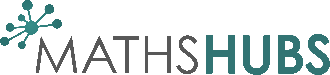 First part of 9 times tableFirst part of 9 times tableSecond part of 9 times table Second part of 9 times tableAll 9 times table facts All 9 times table facts All times table facts learnt so far (10, 5, 2, 4, 8, 3, 6 and 9 times tables)All times table facts learnt so far (10, 5, 2, 4, 8, 3, 6 and 9 times tables)All times table facts learnt so far (10, 5, 2, 4, 8, 3, 6 and 9 times tables)All times table facts learnt so far (10, 5, 2, 4, 8, 3, 6 and 9 times tables)All times table facts learnt so far (10, 5, 2, 4, 8, 3, 6 and 9 times tables)11229 x 3 = _____9 x 4 = _____2 x 9 = _____9 x 4 = _____5 x 9 = _____45  9 = _____9 x 3 = _____6 x 9 = _____9 x 6 = _____9 x 6 = _____9 x 2 = _____4 x 9 = _____4 x 9 = _____3 x 9 = _____18  9 = _____5 x 9 = _____6 x 9 = _____9 x 2 = _____6 x 9 = _____9 x 5 = _____27  9 = _____36  9 = _____9 x 2 = _____9 x 5 = _____9 x 4 = _____5 x 9 = _____54  9 = _____45  9 = _____6 x 9 = _____54  6 = _____9 x 2 = _____6 x 9 = _____2 x 9 = _____5 x 9 = _____5 x 9 = _____9 x 4 = _____18  2 = _____9 x 5 = _____4 x 9 = _____5 x 9 = _____4 x 9 = _____9 x 3 = _____9 x 6 = _____36  4 = _____54  9 = _____9 x 5 = _____36  9 = _____9 x 3 = _____6 x 9 = _____3 x 9 = _____9 x 6 = _____3 x 9 = _____36  4 = _____27  3 = _____27  3 = _____9 x 3 = _____9 x 2 = _____9 x 2 = _____2 x 9 = _____27  9 = _____9 x 5 = _____9 x 3 = _____9 x 5 = _____6 x 9 = _____9 x 4 = _____2 x 9 = _____2 x 9 = _____4 x 9 = _____3 x 9 = _____9 x 6 = _____9 x 3 = _____54  6 = _____45  5 = _____18  9 = _____45  5 = _____2 x 9 = _____4 x 9 = _____9 x 2 = _____9 x 4 = _____3 x 9 = _____33449 x 5 = _____5 x 9 = _____9 x 3 = _____5 x 9 = _____4 x 9 = _____9 x 3 = _____3 x 9 = _____9 x 5 = _____27  3 = _____9 x 2 = _____27  9 = _____9 x 6 = _____9 x 4 = _____5 x 9 = _____2 x 9 = _____18  2 = _____5 x 9 = _____45  5 = _____6 x 9 = _____9 x 3 = _____9 x 6 = _____9 x 3 = _____9 x 3 = _____2 x 9 = _____18  2 = _____9 x 6 = _____2 x 9 = _____6 x 9 = _____3 x 9 = _____36  4 = _____18  9 = _____27  3 = _____9 x 3 = _____9 x 4 = _____9 x 3 = _____4 x 9 = _____5 x 9 = _____2 x 9 = _____6 x 9 = _____9 x 5 = _____45  9 = _____27  9 = _____36  4 = _____36  9 = _____9 x 3 = _____9 x 4 = _____9 x 5 = _____9 x 6 = _____4 x 9 = _____6 x 9 = _____9 x 4 = _____9 x 4 = _____36  9 = _____4 x 9 = _____5 x 9 = _____4 x 9 = _____3 x 9 = _____54  9 = _____2 x 9 = _____6 x 9 = _____54  6 = _____2 x 9 = _____54  9 = _____9 x 4 = _____9 x 2 = _____6 x 9 = _____5 x 9 = _____54  6 = _____9 x 2 = _____9 x 5 = _____9 x 2 = _____9 x 2 = _____9 x 6 = _____18  9 = _____45  9 = _____3 x 9 = _____6 x 9 = _____2 x 9 = _____4 x 9 = _____5 x 9 = _____55668 x 9 = _____9 x 8 = _____9 x 8 = _____9 x 9 = _____8 x 9 = _____81  9 = _____7 x 9 = _____8 x 9 = _____7 x 9 = _____9 x 7 = _____9 x 9 = _____63  7 = _____72  9 = _____9 x 9 = _____63  7 = _____9 x 9 = _____9 x 9 = _____9 x 7 = _____8 x 9 = _____9 x 7 = _____9 x 8 = _____9 x 9 = _____8 x 9 = _____9 x 7 = _____81  9 = _____72  8 = _____9 x 8 = _____72  9 = _____7 x 9 = _____7 x 9 = _____81  9 = _____7 x 9 = _____63  9 = _____9 x 9 = _____7 x 9 = _____9 x 7 = _____9 x 7 = _____63  7 = _____7 x 9 = _____9 x 8 = _____9 x 8 = _____8 x 9 = _____7 x 9 = _____63  9 = _____63  7 = _____8 x 9 = _____72  8 = _____9 x 9 = _____8 x 9 = _____63  9 = _____9 x 9 = _____81  9 = _____9 x 7 = _____9 x 9 = _____9 x 9 = _____8 x 9 = _____9 x 8 = _____8 x 9 = _____72  9 = _____7 x 9 = _____7 x 9 = _____72  9 = _____9 x 8 = _____72  8 = _____72  8 = _____7 x 9 = _____9 x 7 = _____9 x 8 = _____9 x 7 = _____7 x 9 = _____63  9 = _____8 x 9 = _____9 x 7 = _____9 x 9 = _____9 x 7 = _____9 x 8 = _____9 x 8 = _____8 x 9 = _____8 x 9 = _____7 x 9 = _____77889 x 8 = _____8 x 9 = _____9 x 8 = _____9 x 8 = _____8 x 9 = _____9 x 8 = _____9 x 8 = _____8 x 9 = _____81  9 = _____8 x 9 = _____63  9 = _____8 x 9 = _____8 x 9 = _____63  9 = _____9 x 9 = _____72  8 = _____9 x 9 = _____7 x 9 = _____8 x 9 = _____9 x 9 = _____7 x 9 = _____9 x 9 = _____9 x 8 = _____7 x 9 = _____63  9 = _____72  9 = _____7 x 9 = _____9 x 7 = _____9 x 9 = _____9 x 7 = _____81  9 = _____63  7 = _____9 x 9 = _____8 x 9 = _____9 x 9 = _____7 x 9 = _____9 x 9 = _____9 x 8 = _____7 x 9 = _____9 x 7 = _____72  8 = _____72  8 = _____63  7 = _____72  9 = _____7 x 9 = _____9 x 7 = _____9 x 7 = _____8 x 9 = _____7 x 9 = _____9 x 8 = _____9 x 7 = _____9 x 9 = _____72  9 = _____9 x 7 = _____7 x 9 = _____63  9 = _____7 x 9 = _____63  7 = _____72  9 = _____8 x 9 = _____9 x 8 = _____9 x 7 = _____9 x 8 = _____9 x 7 = _____9 x 7 = _____9 x 8 = _____9 x 9 = _____81  9 = _____63  7 = _____81  9 = _____72  8 = _____9 x 8 = _____9 x 7 = _____9 x 9 = _____7 x 9 = _____9 x 7 = _____9 x 7 = _____9 x 8 = _____9 x 9 = _____8 x 9 = _____9910109 x 2 = _____9 x 9 = _____9 x 8 = _____7 x 9 = _____18  9 = _____63  7 = _____6 x 9 = _____9 x 4 = _____5 x 9 = _____7 x 9 = _____9 x 3 = _____3 x 9 = _____9 x 5 = _____3 x 9 = _____18  2 = _____45  5 = _____63  9 = _____9 x 9 = _____2 x 9 = _____2 x 9 = _____9 x 4 = _____45  5 = _____9 x 2 = _____9 x 9 = _____9 x 8 = _____2 x 9 = _____9 x 9 = _____9 x 9 = _____8 x 9 = _____3 x 9 = _____36  9 = _____5 x 9 = _____81  9 = _____8 x 9 = _____9 x 8 = _____27  3 = _____5 x 9 = _____54  9 = _____81  9 = _____4 x 9 = _____9 x 6 = _____8 x 9 = _____9 x 6 = _____9 x 9 = _____4 x 9 = _____9 x 7 = _____9 x 6 = _____54  6 = _____27  9 = _____9 x 7 = _____5 x 9 = _____8 x 9 = _____6 x 9 = _____9 x 2 = _____9 x 7 = _____3 x 9 = _____9 x 3 = _____9 x 7 = _____63  7 = _____9 x 6 = _____9 x 9 = _____72  9 = _____7 x 9 = _____18  2 = _____27  9 = _____9 x 9 = _____7 x 9 = _____9 x 4 = _____2 x 9 = _____36  4 = _____8 x 9 = _____9 x 9 = _____9 x 5 = _____9 x 4 = _____9 x 2 = _____72  8 = _____5 x 9 = _____4 x 9 = _____4 x 9 = _____8 x 9 = _____111112129 x 9 = _____7 x 9 = _____7 x 9 = _____9 x 4 = _____9 x 2 = _____9 x 7 = _____3 x 9 = _____8 x 9 = _____5 x 9 = _____36  9 = _____81  9 = _____9 x 7 = _____18  9 = _____3 x 9 = _____9 x 5 = _____9 x 6 = _____9 x 6 = _____9 x 2 = _____4 x 9 = _____9 x 9 = _____8 x 9 = _____2 x 9 = _____18  2 = _____54  6 = _____9 x 8 = _____7 x 9 = _____9 x 9 = _____7 x 9 = _____2 x 9 = _____27  9 = _____9 x 3 = _____9 x 9 = _____36  4 = _____6 x 9 = _____4 x 9 = _____9 x 9 = _____9 x 8 = _____9 x 3 = _____2 x 9 = _____7 x 9 = _____9 x 5 = _____63  9 = _____63  7 = _____45  9 = _____9 x 9 = _____9 x 7 = _____8 x 9 = _____2 x 9 = _____72  9 = _____45  9 = _____9 x 8 = _____9 x 2 = _____8 x 9 = _____4 x 9 = _____36  9 = _____27  3 = _____81  9 = _____9 x 2 = _____3 x 9 = _____9 x 2 = _____8 x 9 = _____5 x 9 = _____9 x 6 = _____9 x 8 = _____9 x 6 = _____54  9 = _____45  9 = _____72  8 = _____9 x 3 = _____9 x 4 = _____4 x 9 = _____5 x 9 = _____9 x 5 = _____3 x 9 = _____8 x 9 = _____9 x 5 = _____6 x 9 = _____9 x 3 = _____9 x 2 = _____9 x 6 = _____131314142 x 4 = _____4 x 5 = _____6 x 5 = _____10 x 10 = _____15  5 = _____10 x 5 = _____5 x 7 = _____24  6 = _____5 x 5 = _____35  5 = _____10 x 4 = _____6 x 6 = _____3 x 3 = _____6 x 2 = _____16  4 = _____5 x 6 = _____8 x 5 = _____4 x 4 = _____9 x 6 = _____4 x 8 = _____7 x 10 = _____5 x 4 = _____7 x 3 = _____28  4 = _____4 x 4 = _____7 x 3 = _____8 x 10 = _____7 x 4 = _____6  2 = _____2 x 7 = _____14  2 = _____2 x 5 = _____2 x 5 = _____12  4 = _____3 x 3 = _____8 x 7 = _____8 x 6 = _____2 x 10 = _____10 x 2 = _____63  9 = _____8 x 9 = _____8 x 8 = _____42  6 = _____9 x 9 = _____18  2 = _____7 x 4 = _____3 x 8 = _____3 x 6 = _____9 x 8 = _____16  2 = _____5 x 3 = _____8 x 8 = _____4 x 7 = _____6 x 8 = _____7 x 9 = _____6 x 2 = _____10 x 9 = _____6 x 5 = _____10  5 = _____4 x 6 = _____2 x 6 = _____3 x 3 = _____4 x 5 = _____60  10 = ____9 x 3 = _____40  8 = _____3 x 2 = _____8 x 4 = _____10 x 10 = _____3 x 6 = _____3 x 9 = _____5 x 5 = _____36  9 = _____3 x 7 = _____2 x 2 = _____6 x 9 = _____9 x 4 = _____7 x 2 = _____3 x 10 = _____5 x 9 = _____151516164 x 4 = _____9 x 9 = _____9 x 9 = _____9 x 2 = _____8 x 6 = _____64  8 = _____6 x 8 = _____3 x 9 = _____30  6 = _____2 x 4 = _____54  6 = _____7 x 2 = _____4 x 10 = _____5 x 4 = _____8 x 8 = _____9  3 = _____8 x 3 = _____6 x 6 = _____8 x 4 = _____2 x 2 = _____3 x 9 = _____32  8 = _____9 x 5 = _____12  4 = _____5 x 5 = _____3 x 4 = _____5 x 9 = _____4 x 9 = _____21  3 = _____7 x 2 = _____21  3 = _____10 x 5 = _____2 x 5 = _____2 x 2 = _____2 x 8 = _____9 x 10 = _____9 x 8 = _____12  2 = _____2 x 6 = _____3 x 4 = _____4 x 6 = _____2 x 9 = _____6 x 2 = _____9 x 9 = _____12  6 = _____4 x 9 = _____63  9 = _____3 x 6 = _____7 x 5 = _____6 x 8 = _____4 x 2 = _____20  5 = _____2 x 10 = _____4 x 5 = _____2 x 9 = _____5 x 8 = _____10 x 3 = _____45  9 = _____8 x 5 = _____6 x 5 = _____9 x 9 = _____4 x 2 = _____9 x 4 = _____7 x 9 = _____6 x 9 = _____9 x 7 = _____36  4 = _____4 x 5 = _____18  3 = _____2 x 8 = _____6 x 7 = _____6 x 3 = _____9 x 3 = _____9 x 5 = _____3 x 2 = _____16  4 = _____6 x 6 = _____9 x 4 = _____3 x 5 = _____2 x 4 = _____171718184 x 5 = _____5 x 5 = _____20  5 = _____2 x 4 = _____14  2 = _____6 x 10 = _____10 x 5 = _____3 x 5 = _____4 x 7 = _____10 x 3 = _____7 x 5 = _____25  5 = _____7 x 9 = _____10  2 = _____6 x 2 = _____3 x 3 = _____8 x 9 = _____7 x 3 = _____4 x 4 = _____8 x 5 = _____2 x 8 = _____2 x 6 = _____5 x 4 = _____7 x 10 = _____15  5 = _____3 x 7 = _____21  3 = _____4 x 4 = _____6 x 5 = _____36  6 = _____2 x 7 = _____2 x 3 = _____10 x 7 = _____5 x 7 = _____3 x 4 = _____2 x 5 = _____5 x 9 = _____8 x 5 = _____20  10 = ____8 x 6 = _____3 x 2 = _____6 x 4 = _____8 x 8 = _____8 x 9 = _____24  8 = _____9 x 2 = _____7 x 4 = _____24  3 = _____3 x 4 = _____10 x 9 = _____2 x 8 = _____9 x 8 = _____9 x 3 = _____6  2 = _____6 x 8 = _____4 x 7 = _____4 x 9 = _____8 x 2 = _____6 x 5 = _____10 x 9 = _____6 x 2 = _____40  10 = ____3 x 3 = _____12  2 = _____9 x 9 = _____9 x 6 = _____40  5 = _____9 x 3 = _____3 x 6 = _____8 x 8 = _____3 x 6 = _____10 x 10 = _____72  9 = _____4 x 3 = _____3 x 7 = _____36  9 = _____10 x 10 = _____2 x 5 = _____7 x 2 = _____9 x 4 = _____1919202010 x 10 = _____6 x 5 = _____9 x 9 = _____4 x 4 = _____24  4 = _____35  5 = _____8 x 8 = _____8 x 6 = _____6 x 6 = _____10 x 4 = _____8  4 = _____5 x 6 = _____5 x 6 = _____4 x 4 = _____5 x 4 = _____4 x 10 = _____32  8 = _____9 x 6 = _____6 x 6 = _____24  3 = _____4 x 7 = _____21  3 = _____8 x 4 = _____3 x 9 = _____7 x 4 = _____8 x 10 = _____3 x 4 = _____5 x 5 = _____2 x 5 = _____7 x 2 = _____14  2 = _____3 x 7 = _____56  8 = _____3 x 3 = _____2 x 2 = _____10  5 = _____9 x 7 = _____10 x 2 = _____2 x 6 = _____9 x 8 = _____9 x 9 = _____7 x 6 = _____2 x 9 = _____4 x 6 = _____3 x 6 = _____24  3 = _____4 x 9 = _____6 x 2 = _____8 x 8 = _____5 x 3 = _____48  6 = _____7 x 5 = _____6 x 2 = _____7 x 9 = _____4 x 5 = _____20  10 = ____4 x 6 = _____5 x 2 = _____5 x 9 = _____10 x 3 = _____60  10 = ____4 x 5 = _____4 x 2 = _____9 x 9 = _____8 x 4 = _____3 x 2 = _____9 x 7 = _____6 x 9 = _____5 x 5 = _____27  9 = _____16  8 = _____6 x 3 = _____6 x 9 = _____2 x 2 = _____9 x 5 = _____9 x 3 = _____5 x 9 = _____3 x 10 = _____9 x 4 = _____36  6 = _____2121222218  9 = _____9 x 9 = _____5 x 5 = _____20  5 = _____3 x 9 = _____48  6 = _____6 x 10 = _____7 x 2 = _____7 x 2 = _____9 x 6 = _____10 x 3 = _____4 x 7 = _____3 x 3 = _____8 x 8 = _____10  2 = _____7 x 9 = _____2 x 2 = _____8 x 4 = _____7 x 3 = _____72  9 = _____12  4 = _____9 x 5 = _____2 x 6 = _____2 x 8 = _____4 x 9 = _____45  5 = _____3 x 7 = _____3 x 5 = _____10 x 5 = _____7 x 3 = _____36  6 = _____6 x 5 = _____9 x 10 = _____2 x 8 = _____5 x 7 = _____70  10 = ____3 x 4 = _____2 x 6 = _____8 x 5 = _____5 x 9 = _____81  9 = _____6 x 2 = _____6 x 4 = _____3 x 2 = _____3 x 6 = _____9 x 7 = _____9 x 2 = _____24  3 = _____5 x 4 = _____8  4 = _____10 x 9 = _____3 x 4 = _____5 x 8 = _____2 x 9 = _____2 x 3 = _____9 x 3 = _____30  5 = _____8 x 5 = _____8 x 2 = _____4 x 9 = _____7 x 9 = _____9 x 4 = _____40  10 = ____6 x 2 = _____4 x 5 = _____10 x 4 = _____9 x 6 = _____9 x 9 = _____6 x 3 = _____6 x 7 = _____8 x 8 = _____18  6 = _____4 x 4 = _____6  3 = _____4 x 3 = _____9 x 8 = _____2 x 4 = _____3 x 5 = _____2 x 5 = _____10 x 10 = _____